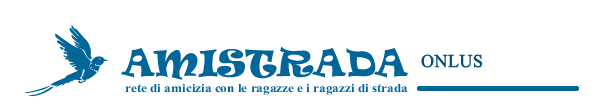 RETE DI AMICIZIA CON LE RAGAZZE E I RAGAZZI DI STRADA - AMISTRADA ONLUSsede legale: via Ostiense 152/b - 00154 Roma; codice fiscale: 97218030589Amistrada onlus con la collaborazione e il patrocinio dell’Università dei Bambini dell’Università degli Studi di SassariPresenta Sulla Strada2016La strada come non l’avete mai sentita raccontarePiazza della Juharia 10 -11 giugnoGerardo Lutte e Quenia Guevara, ospiti d’onore della serata, ci porteranno Coi loro racconti a  Città del Guatemala, alla scoperta di quella Strada violenta e brutale ma anche accogliente e inaspettata. Dalla Strada nasce il progetto che Gerardo insieme agli stessi giovani porta avanti da quindici anni, con coraggio, dedizione, ma soprattutto con amore e con quell’amicizia che lui chiama liberatrice che crede nell’altro perchè riesce a vederne potenzialità e risorse. Con gli ospiti e il pubblico la strada di Città del Guatemala diventerà anche la nostra strada, alla ricerca di quel che unisce i giovani, i loro sogni e il loro problemi in tutto il mondoSulla Strada sarà anche una festa, per celebrare i quindici anni del Movimento dei Giovani di Strada e il suo fondatore Gerardo Lutte coi suoi quasi novant’anni, settanta dei quali dedicati ai meno fortunati. Sarà una festa per ringraziare il pubblico e tutti gli amici che hanno collaborato.Nelle aule della facoltà, in contemporanea, sarà proiettato il film documentario su Gerardo  Il Paradiso non ha confini e reportage fotografici.La serata sarà l’occasione per ufficializzare il gruppo Amistrada  onlus  Alghero, e chi vorrà potrà  gratuitamente diventare socio.Seguiranno l’aperitivo e la cena nel suggestivo contesto di piazza della Juharia, allestito ad arte per far vivere e regalare ai presenti una serata magica.Ci sarà il Mercatino solidale e il Mercatino dei Piccoli, dove sarà possibile acquistare e i più piccoli avranno l’occasione di avvicinarsi alla tematica donando i propri oggetti  da vendere. Il  ricavato sarà devoluto all’Associazione. (Per info: Margherita 338.9217471)Seguirà musica per ballare e portare nel cuore il ricordo felice di un incontro, Sulla Strada.Sulla Strada continua Sabato 11 giugno dalle ore 17.30 con un pomeriggio dedicato ai piccoli,  introdotto da Elena Solinas che racconterà ai bambini, con sensibilità e delicatezza, di altri bambini: i Bambini di strada. Con un piccolo contributo di 3€ si potrà partecipare ai laboratori esperenziali , agli spettacoli di giocoleria e fiabe animate con Elena Solinas e Fulvio Riu. Ma non finisce ancora, perché sono tanti gli amici dei giovani di strada che hanno messo la loro arte per realizzare questo progetto.L’evento proseguirà con aperitivo, esibizione tanghera dei maestri Angel Zaza, Karen e Luis e a seguire Milonga, per ballare  tutti fino alla mezzanotte!La realizzazione di questo evento è stata possibile grazie ai tanti sponsor che hanno generosamente offerto i loro prodotti, agli artisti che hanno prestato la loro arte e ai tanti amici che si son messi a disposizione.L’intero ricavato delle serate, proveniente dalla vendita dell’aperitivo, della cena, dal mercatino solidale e delle opere del collettivo artistico RParti,  sosterrà i progetti del Mojoca a Città del Guatemala. 